Vertrag über die Aufnahme in die gebundene Ganztagsklassezum Schuljahr  _20___ /_20____ 5 Gzt       6 Gzt       7 Gzt       8 Gzt       9 Gzt   (bitte ankreuzen)Mein Sohn / meine Tochter ______________________________________________, geboren am _________________, in ___________________________ besucht die Ganztagsklasse an der Mittelschule Hengersberg. Er / sie nimmt an allen Aktionen und Projekten der Klasse sowie an der gemeinsamen Mittagsverpflegung teil.Wir sind uns / Ich bin mir darüber im Klaren, dass mit dem Eintritt in die Ganztagsklasse der Besuch bis zum Schuljahresende generell verpflichtend ist. Der monatliche Elternbeitrag beträgt voraussichtlich 75 Euro (Mittagessen, Lektüre, Arbeitsmaterial, kleinere Unternehmungen). Ich bin damit einverstanden, dass dieser Betrag spätestens zum 3. eines jeden Monats von meinem Bankkonto durch den Schulverband der Mittelschule Hengersberg, Mimminger Str. 2, 94491 Hengersberg, per Lastschrift eingezogen wird. Das SEPA Mandat wird gesondert ausgefüllt und liegt diesem Vertrag bei.Die erste Rate beginnt mit dem Monat September, die letzte Rate ist im Juli fällig.Wir sind / Ich bin darüber informiert worden, dass mein Kind wegen massiven Fehlverhaltens nach §§ 86, 87 BayEUG auch aus dem Ganztagszug in die Regelklasse versetzt werden kann. Ebenso kann bei Nichtzahlung des Elternbeitrags eine Versetzung in die Regelklasse veranlasst werden.___________________________________		__________________________________ Günter Geiger, Rektor der MS Hengersberg		         Datum, Erziehungsberechtigte/rAnschrift Erziehungsberechtigte/r: _____________________________________Strasse: ___________________________________________________________PLZ:        ____________     Ort: _________________________________________Mittelschule HengersbergRohrberg 594491 HengersbergTel.: 09901-1554Fax: 09901-3254E-mail: verwaltung@mittelschule-hengersberg.de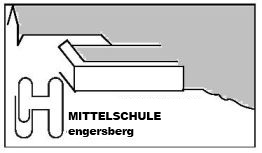 